Cleaning guidelines – cleaning workforceAll cleaning workers must follow the below COVIDSafe cleaning guidance to help prevent the introduction of coronavirus (COVID-19) in the workplace.PPEEnsure you wear the right Personal Protective Equipment (PPE) for the task and understand how to put on, wear and take off your PPE safely.Cleaning productsDo not mix the cleaning chemicals you use – they can counteract each others’ effects. Use correct product as instructed and carry out duties safely and effectively.TrainingComplete induction training in workplace health and safety and basic cleaning skills for site specific duties.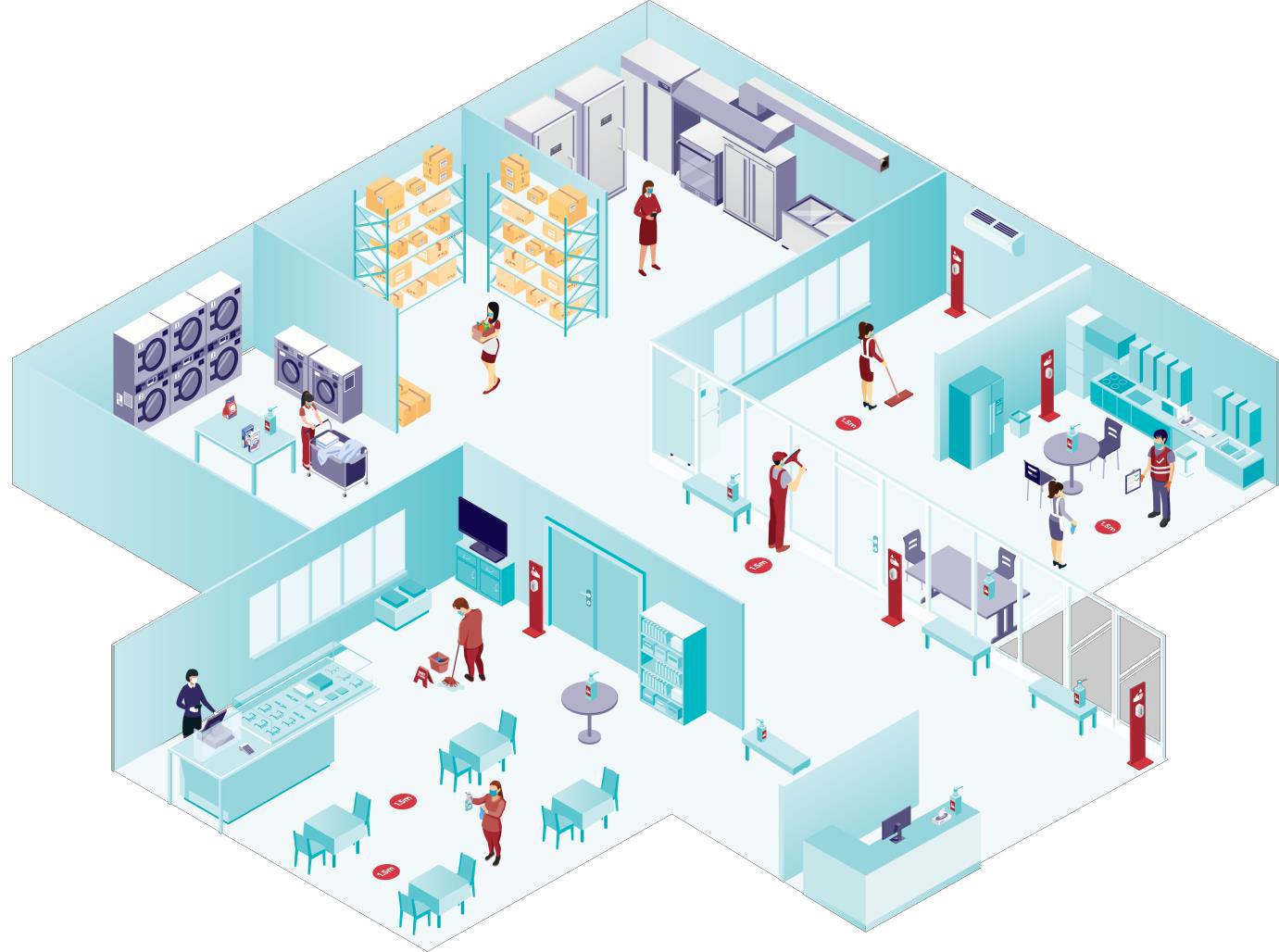 Complete required training prior to carrying out a COVID-Response clean.Cleaning scheduleComplete record on cleaning activities daily.Cleaning equipment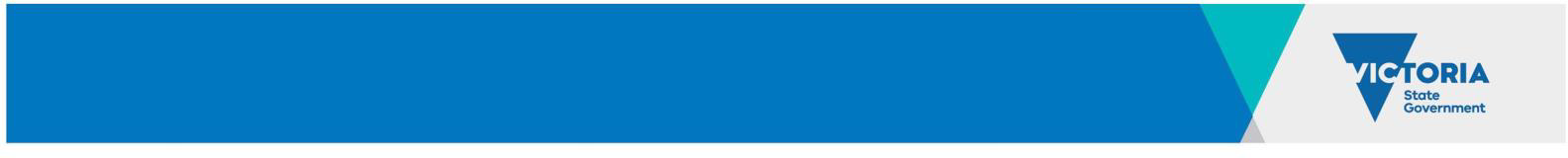 Ensure you launder reusable cloths, keep your equipment clean and keep your storage area tidy every day.High touch surfacesClean high touch surfaces using an appropriate detergent/disinfectant. Base frequency of cleaning on level of activity in the area.Minimally touched surfaces should be cleaned with a detergent solution, or other suitable product.